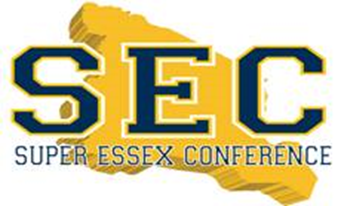 ALL CONFERENCE SELECTIONS FIRST TEAM:SECOND TEAM:HONORABLE MENTION: 1 per schoolSport: Boys Lacrosse COLONIAL DIVISIONYear: 2022Division: COLONIALName (First Last)School1.       Matt Pergola Nutley2.       Jake CirminielloNutley3.       Rocco AlbaneseNutley 4.       Jack Ponzoni Nutley 5.       Angel Castillo East Side6.       Saboor Karriem West Orange7.       Zander LipseyWest OrangeName (First Last)School1.       Joseph AlbertiNutley 2.       Eddie Kaminski Nutley 3.       Rayel Hunter West Orange 4.       Daniel Bienanime West Orange 5.       Nicholas WilsonNutley 6.       Thomas DevlinNutley SchoolName (First Last)1.      Nutley Jack Kirk2.      West Orange Remy Frolow3.      Newark Academy Justin Blann4.      East Side Santiago Lema